Digging Deeper into…Is a world without conflict impossible?The geography department would love for you to dig even deeper into your studies. Below are some suggestions for things you can do to stretch you in your learning. None of it is compulsory but for you to enjoy. 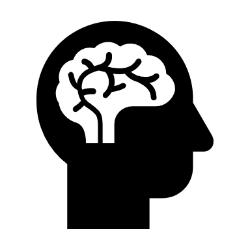 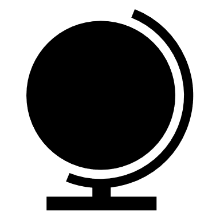 
If you would like to share what you’ve learnt, we’d love for you to produce a piece that we could share with other students. 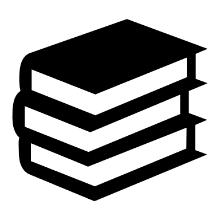 The Unwanted: Stories of the Syrian Refugees by Don BrownA Hope More Powerful Than the Sea: The Journey of Doaa Al Zamel: One Teen Refugee's Incredible Story of Love, Loss, and Survival by Melissa FlemingDiamond Boy by Michael Williams 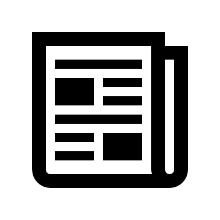 https://www.theguardian.com/sustainable-business/ng-interactive/2014/nov/10/palm-oil-rainforest-cupboard-interactivehttps://www.bbc.co.uk/news/world-middle-east-35806229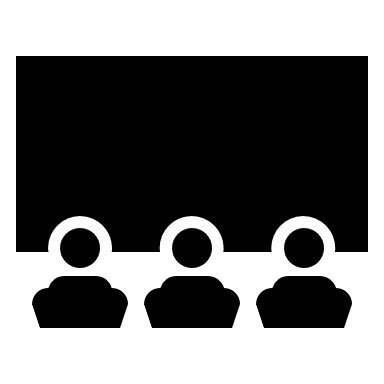 Hotel Rwanda (12) – Please check with an adult before watching this one as it does have some scenes of violenceThe Kite Runner (12)Netflix Dark tourism series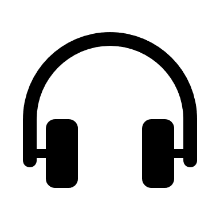 https://www.rgs.org/schools/teaching-resources/ocean-governance-and-political-seas/https://www.rgs.org/schools/teaching-resources/what-are-the-big-challenges-for-global-water-secur/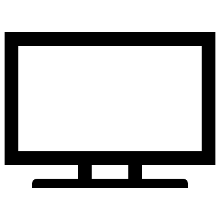 https://www.bbc.co.uk/teach/class-clips-video/geography-ks3-the-balance-between-tourism-and-conservation-in-Madagascar/zvjjmfrhttps://www.bbc.co.uk/teach/class-clips-video/geography-ks3-how-deforestation-in-madagascar-is-threatening-animal-habitats/zh44d6fhttps://www.ted.com/talks/lana_mazahreh_3_thoughtful_ways_to_conserve_waterhttps://www.youtube.com/watch?v=NoXnZyA7lpE – Tourism in Rural Icelandhttps://www.youtube.com/watch?v=kYqrflGpTRE - Conflict Minerals, Rebels and Child Soldiers in Congo